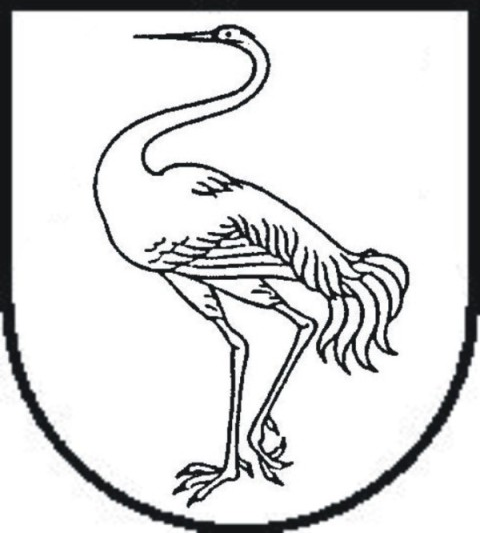 visagino savivaldybės administracijosdirektoriusįsakymasDĖL VISAGINO SAVIVALDYBĖS SOCIALINIŲ PASLAUGŲ PLĖTROSPASITELKIANT NEVYRIAUSYBINES ORGANIZACIJAS PROGRAMOS FINANSAVIMO TVARKOS APRAŠO PATVIRTINIMO2023 m. kovo 3 d. Nr. ĮV-E-74Visaginas	Vadovaudamasi Lietuvos Respublikos vietos savivaldos įstatymo 29 straipsnio 5 dalimi ir 8 dalies 2, 4 ir 5 punktais bei siekdama užtikrinti Visagino savivaldybės 2023–2025 metų strateginio veiklos plano, patvirtinto Visagino savivaldybės tarybos 2023 m. vasario 2 d. sprendimu Nr. TS-17 „Dėl Visagino savivaldybės 2023–2025 metų strateginio veiklos plano patvirtinimo“, 06.02.01.10 priemonės „Socialinių paslaugų plėtros pasitelkiant nevyriausybines organizacijas programos įgyvendinimas“ įgyvendinimą:Tvirtinu Visagino savivaldybės socialinių paslaugų plėtros pasitelkiant nevyriausybines organizacijas programos finansavimo tvarkos aprašą (pridedama).Pavedu Visagino savivaldybės administracijos Socialinės paramos skyriaus vedėjui įsakymo vykdymo kontrolę.PATVIRTINTAVisagino savivaldybės administracijos direktoriaus2023 m. kovo ___ d. įsakymu Nr. ĮV-E-____VISAGINO SAVIVALDYBĖS SOCIALINIŲ PASLAUGŲ PLĖTROSPASITELKIANT NEVYRIAUSYBINES ORGANIZACIJAS PROGRAMOS FINANSAVIMO TVARKOS APRAŠASI SKYRIUSBENDROSIOS NUOSTATOSVisagino savivaldybės socialinių paslaugų plėtros pasitelkiant nevyriausybines organizacijas programos finansavimo tvarkos aprašas (toliau – Aprašas) reglamentuoja socialinių paslaugų pasitelkiant nevyriausybines organizacijas projektų (toliau – projektai) tikslus, uždavinius, reikalavimus pareiškėjams; projektų prioritetus; remiamas veiklas ir tikslines asmenų grupes; tinkamas ir netinkamas finansuoti išlaidas; projektų pateikimo tvarką, projektų paraiškų vertinimą ir atrankos organizavimą; projektų finansavimo sutarties pasirašymą; projektų įgyvendinimo kontrolę, lėšų skyrimo ir atsiskaitymo tvarką.Projektų finansavimo tikslas – gerinti neįgaliųjų, senyvo amžiaus asmenų socialinę integraciją, mažinti socialinę atskirtį, tolygiai plėtoti socialines paslaugas bendruomenėje bei skatinti Visagino savivaldybės (toliau – Savivaldybė) ir nevyriausybinių organizacijų bendradarbiavimą socialinių paslaugų plėtojimo, socialinių paslaugų kokybės gerinimo ir socialinės atskirties mažinimo srityje, didinti nevyriausybinio sektoriaus aktyvumą sprendžiant socialinius klausimus, stiprinant tarpusavio pagalbą ir tenkinant visuomenės poreikius.Visagino savivaldybės socialinių paslaugų plėtros pasitelkiant nevyriausybines organizacijas programos (toliau – Programa) uždaviniai:sudaryti teisines, finansines sąlygas vykdyti Savivaldybės politiką socialinių paslaugų srityje;skatinti nevyriausybines organizacijas, asociacijas, labdaros ir paramos fondus, religines bendruomenes ir bendrijas, viešąsias įstaigas (išskyrus viešąsias įstaigas, kurių savininkė yra valstybė arba Savivaldybė), kurių buveinė teisės aktų nustatyta tvarka Juridinių asmenų registre užregistruota ir veikla vykdoma Savivaldybės teritorijoje, aktyviai dalyvauti projektinėje veikloje.Lėšos projektams finansuoti kiekvienais metais numatomos Savivaldybės biudžete kaip atskira Visagino savivaldybės socialinės paramos įgyvendinimo programos (06) priemonė.Apraše vartojamos sąvokos atitinka Lietuvos Respublikos socialinių paslaugų įstatyme, Lietuvos Respublikos neįgaliųjų socialinės integracijos įstatyme, Lietuvos Respublikos nevyriausybinių organizacijų plėtros įstatyme ir kituose teisės aktuose vartojamos sąvokos.II SKYRIUSREIKALAVIMAI PAREIŠKĖJAMSProjektų paraiškas gali teikti nevyriausybinės organizacijos, asociacijos, labdaros ir paramos fondai, religinės bendruomenės ir bendrijos, viešosios įstaigos (išskyrus viešąsias įstaigas, kurių savininkė yra valstybė arba Savivaldybė), kurių buveinė teisės aktų nustatyta tvarka Juridinių asmenų registre užregistruota ir veikla vykdoma Savivaldybės teritorijoje ir socialines paslaugas numatoma teikti Savivaldybės gyventojams (toliau – pareiškėjas), kurių gyvenamoji vieta deklaruota savivaldybėje. Projektų veiklos neturi dubliuoti veiklų, finansuojamų iš valstybės biudžeto ar kitų paramos lėšų.Programos lėšas pareiškėjas gali naudoti tik projekte numatytai veiklai finansuoti.Pareiškėjų projektams neskiriamas finansavimas, jeigu:pareiškėjas paraiškoje arba jos prieduose pateikė klaidinančią arba melagingą informaciją;yra nustatyta ankstesniais metais iš Savivaldybės biudžeto finansuotų pareiškėjo projektų tikslinio lėšų panaudojimo ar buhalterinės apskaitos pažeidimų.III SKYRIUSFINANSUOJAMA PROJEKTŲ VEIKLA IR TIKSLINĖS ASMENŲ GRUPĖSFinansuojama projektų veikla – transporto organizavimas, taip kaip apibrėžta Socialinių paslaugų kataloge, patvirtintame Lietuvos Respublikos socialinės apsaugos ir darbo ministro . balandžio 5 d. įsakymu Nr. A1-93 „Dėl Socialinių paslaugų katalogo patvirtinimo“, - paslauga, teikiama pagal poreikius asmenims, kurie dėl negalios, ligos ar senatvės turi judėjimo problemų ir dėl to negali naudotis visuomeniniu ar individualiu transportu. Transporto organizavimo paslauga apima ir pagal individualius asmens poreikius teikiamą pagalbą, palydint asmenį iš jo namų iki transporto priemonės, iš jos iki tikslo objekto ir atgal.), vykstant Savivaldybės teritorijos ribose ir už Savivaldybės teritorijos ribų, išskyrus išvykas už Savivaldybės teritorijos ribų vykstant į koncertus, šventes, sporto renginius, varžybas, kitus pramoginius renginius ir pan.Projektų tikslinės asmenų grupės:suaugę asmenys su negalia, kuriems Lietuvos Respublikos neįgaliųjų socialinės integracijos įstatymo nustatyta tvarka nustatytas 40 proc. ir mažesnis darbingumo lygis;senyvo amžiaus asmenys, kuriems Lietuvos Respublikos neįgaliųjų socialinės integracijos įstatymo nustatyta tvarka nustatytas sunkus ar vidutinis neįgalumo lygis;vaikai su negalia, kuriems Lietuvos Respublikos neįgaliųjų socialinės integracijos įstatymo nustatyta tvarka nustatytas sunkus ar vidutinis neįgalumo lygis.Prioritetas teikiamas projektams, kai vykdant jų veiklas dalyvauja savanoriai.IV SKYRIUSTINKAMOS IR NETINKAMOS FINANSUOTI IŠLAIDOSTinkamos finansuoti projekto vykdymo išlaidos:tiesiogiai susijusios su projekto finansuojama veikla, realios, pagrįstos projekto įgyvendinimo planu, išlaidų pobūdžiu ir kiekiu bei patiriamos projekto įgyvendinimo metu ir planuojamos, atsižvelgiant į vidutines rinkos kainas;skirtos projekto vykdytojų (išskyrus finansinę apskaitą tvarkančių asmenų), kurie tiesiogiai vykdo projektą (yra įdarbinti pareiškėjo), darbo užmokesčiui, socialinio draudimo įmokoms, įmokoms į Garantinį fondą apmokėti. Jeigu pareiškėjo veikla, susijusi su projekto vykdymu, sudaro tik dalį vykdytojo darbo laiko, į projekto išlaidas turi būti įskaičiuojamas tik užmokestis už tą laiką, kuris bus skirtas projekto veiklai vykdyti (tiesiogiai dirbti su projekte numatyta tiksline grupe ir netiesiogiai – pasirengti ir užbaigti vykdomą veiklą). Detalioje projekto išlaidų sąmatoje nurodomas kiekvieno darbuotojo darbo laikas (darbo dienų, valandų skaičius per mėnesį arba pareigybės dydis ir darbo trukmė mėnesiais);skirtos projektą administruojančių darbuotojų, vykdytojų ir dalyvių transporto išlaidoms (degalams, eksploatacijai, draudimui) apmokėti.Netinkamos finansuoti išlaidos:nėra susijusios su finansuojama veikla;reprezentacinės išlaidos, nurodytos Lietuvos Respublikos valstybės biudžeto lėšų naudojimo reprezentacinėms išlaidoms taisyklėse, patvirtintose Lietuvos Respublikos Vyriausybės . birželio 17 d. nutarimu Nr. 919 „Dėl reprezentacinių išlaidų“;baudos, delspinigiai;finansinių operacijų išlaidos, komisinis mokestis už valiutos keitimą, nuostoliai, atsiradę dėl užsienio valiutos keitimo, kitos finansinės išlaidos.V SKYRIUSPROJEKTŲ PATEIKIMO TVARKAKonkursą projektams atrinkti (toliau – Konkursas) skelbia Savivaldybės administracija Savivaldybės interneto svetainėje www.visaginas.lt. Pranešime nurodoma:projektų priėmimo laikas ir vieta;projektų pateikimo būdas;kita svarbi informacija.Konkursui projektų paraiškos pateikiamos per 15 kalendorinių dienų nuo pranešimo Savivaldybės interneto svetainėje paskelbimo dienos.Projekto paraiška rengiama užpildant projekto paraiškos formą (1 priedas).Pareiškėjas einamaisiais kalendoriniais metais gali pateikti tik vieną projekto paraišką vienam projektui finansuoti.Užregistruotų projektų paraiškų tikslinimas, pildymas ar papildomų dokumentų pateikimas pareiškėjų iniciatyva galimas iki paskutinės paraiškų teikimo dienos.Projekto paraiška turi būti pasirašyta asmens, turinčio teisę veikti pareiškėjo vardu, ir patvirtinta antspaudu, kai pareiga turėti antspaudą nustatyta pareiškėjo steigimo dokumentuose arba įstatymuose.Kartu su projekto paraiška privaloma pateikti šiuos dokumentus:projektą vykdančio pareiškėjo įstatų (nuostatų) kopiją (įstatų (nuostatų) neprivalo pateikti religinės bendruomenės ar bendrijos, kurios teikia kanonų išrašą);galiojančią paslaugų teikimo sutartį, jei paslauga perkama iš finansinės apskaitos paslaugas teikiančios įmonės (įstaigos) ar finansinės apskaitos paslaugas savarankiškai teikiančio asmens;pažymą, kurioje pateikiamas preliminarus paslaugų gavėjų sąrašas, kuriame nurodomas paslaugų gavėjo vardas, pavardė, adresas, neįgalumo lygis ar darbingumo lygis, ar nustatytas specialiųjų poreikių lygis (jei teikiamos pagalbos į namus paslaugos).Paraiška turi būti užpildyta kompiuteriu lietuvių kalba, atspausdinta ir kartu su pridedamais dokumentais tvarkingai susegta. Visi paraiškos ir pridedamų dokumentų lapai turi būti sunumeruoti eilės tvarka. Ranka užpildytos paraiškos nenagrinėjamos.Savivaldybės administracijai paraiškos turi būti atsiųstos paštu ar įteiktos pareiškėjo ar jo įgalioto asmens atvykus tiesiogiai.Kitais nei Aprašo 23 punkte nurodytais būdais (faksu, elektroniniu paštu ar kt.) pateiktos arba kitais adresais įteiktos paraiškos neregistruojamos ir nevertinamos. Pareiškėjui apie tai yra pranešama raštu per 5 darbo dienas nuo paraiškos gavimo.Pareiškėjas, rengdamas paraišką, turi teisę gauti informaciją ir konsultacijas dokumentų rengimo klausimais, kurias teikia atsakingi Savivaldybės administracijos darbuotojai.VI SKYRIUSPROJEKTŲ PARAIŠKŲ VERTINIMAS IR ATRANKOS ORGANIZAVIMASPareiškėjų pateiktus projektus vertina Savivaldybės administracijos direktoriaus sudaryta Socialinių paslaugų plėtros pasitelkiant nevyriausybines organizacijas programos projektų atrankos ir vertinimo komisija (toliau – Komisija).Komisijos darbo tvarką reglamentuoja Komisijos veiklos nuostatai, tvirtinami Savivaldybės administracijos direktoriaus įsakymu.Komisiją sudaro ne mažiau kaip 3 nariai: Komisijos pirmininkas, Komisijos pirmininko pavaduotojas, Komisijos nariai. Komisijos sekretorius nėra Komisijos narys.Komisijos nariai turi teisę:gauti informaciją apie Komisijos posėdžius bei kitą su projektų vertinimu susijusią reikalingą informaciją;pateikti savo pastabas ir pasiūlymus dėl vertinimo rezultatų.Komisijos nariai privalo:pasirašyti pasižadėjimą dėl informacijos konfidencialumo užtikrinimo;dalyvauti Komisijos posėdžiuose;pranešti kitiems Komisijos nariams apie esamą interesų konfliktą, nusišalinti nuo dalyvavimo ir jokia forma nedalyvauti svarstant, vertinant ir priimant sprendimą, susijusį su projektu.Komisijos nariai ne vėliau kaip per 5 darbo dienas nuo projektų paraiškų perdavimo Komisijos nariams dienos raštu įvertina jiems priskirtus projektus.Paraiškos, kurios pateiktos praleidus nustatytą paraiškų teikimo terminą, nesvarstomos.Finansuojami projektai vertinami pagal šiuos kriterijus:projekto atitiktis prioritetams;sprendžiamų socialinių problemų poveikis neįgaliųjų, senyvo amžiaus asmenų ir jų šeimos narių gyvenimo kokybei;projekto įgyvendinimo plano nuoseklumas;reikalingų lėšų pagrindimas;patirtis teikiant socialines paslaugas;laukiamas projekto įgyvendinimo rezultatas.Įvertinęs paskirtą projektą, Komisijos narys užpildo socialinių paslaugų plėtros pasitelkiant nevyriausybines organizacijas projekto vertinimo anketą (2 priedas) (toliau – vertinimo anketa).Projektas įvertinamas susumavus pagal kiekvieną vertinimo kriterijų skirtus balus. Aukščiausias galimas projekto įvertinimas yra 40 balų.Baigę vertinimą Komisijos nariai užpildytas ir pasirašytas projektų vertinimo anketas pateikia Komisijos pirmininkui ir jos toliau saugomos paraiškos byloje.Komisijos sekretorius apskaičiuoja Komisijos narių skirtų balų vidurkius ir Komisijai pateikia projektų paraiškų vertinimo suvestinę (3 priedas).Apie projekto finansavimą sprendžiama pagal projekto surinktų balų sumą:nuo 20 iki 40 balų – projektas finansuojamas;mažiau nei 0 balų – projektas atmestinas.Komisijos narys vertinimo anketoje taip pat nurodo projekto privalumus ir trūkumus, pateikia išvadą dėl projekto finansavimo, siūlymus dėl atskirų projekto veiklų, išlaidų nefinansavimo.Lėšų paskirstymą finansuoti atrinktiems projektams Komisijos teikimu tvirtina Savivaldybės administracijos direktorius.Komisija, nustačiusi, kad kai kurios paraiškos sąmatoje numatytos išlaidos nėra būtinos planuojamiems projekto rezultatams pasiekti, taip pat jei paraiškos sąmatoje nurodytos išlaidos nėra realios, akivaizdžiai neatitinka vidutinės rinkos kainos arba yra nepakankamai pagrįstos, Savivaldybės administracijos direktoriui teikia siūlymą skirti mažesnę nei paraiškoje prašoma finansavimo sumą.VII SKYRIUSPROJEKTŲ finansavimo sutarties pasirašymasSavivaldybės administracijos direktoriui įsakymu patvirtinus projektams skirtų lėšų paskirstymą, Komisijos pirmininkas per 3 darbo dienas nuo Savivaldybės administracijos direktoriaus įsakymo priėmimo organizuoja pareiškėjų informavimą apie projekto finansavimą bei pateikia pasiūlymą dėl projekto vykdymo ir lėšų naudojimo sutarties sudarymo. Savivaldybės administracijos direktoriui priėmus sprendimą dėl projektų, kuriems neskirtas finansavimas, Komisijos pirmininkas raštu per 5 darbo dienas organizuoja pareiškėjų informavimą apie šį sprendimą.Pareiškėjui sutikus pasirašyti projekto vykdymo ir lėšų naudojimo sutartį ir pateikus (esant poreikiui patikslintą) sąmatą, Savivaldybės administracija ir projektą pateikęs pareiškėjas (kuriam yra skiriamos lėšos) sudaro projekto vykdymo ir lėšų naudojimo sutartį (toliau – Sutartis) (4 priedas). Sutartyje numatomi projekto įgyvendinimo terminai, finansavimo tvarka, atsiskaitymas, šalių atsakomybė už sutarties įgyvendinimą ir kitos sąlygos. Jeigu pareiškėjas per 10 kalendorinių dienų nepateikia Savivaldybės administracijai patikslinto projekto, su juo projekto finansavimo sutartis nesudaroma.Sutartis turi būti sudaryta ne vėliau kaip per 20 kalendorinių dienų po Savivaldybės administracijos direktoriaus įsakymu patvirtinto lėšų paskirstymo finansuojamiems projektams.Nesudarius Sutarties per šio Aprašo 44 punkte nurodytą terminą, nepanaudotos lėšos gali būti perskirstomos kitoms Visagino savivaldybės socialinės paramos įgyvendinimo programos (06) priemonėms ar veikloms.Savivaldybės biudžete skyrus papildomų lėšų Programos įgyvendinimui arba pareiškėjui atsisakius projektui finansuoti skirtų lėšų, arba Savivaldybės administracijai nutraukus projekto finansavimą ir dėl šių priežasčių likus nepanaudotų lėšų, Savivaldybės administracija raštu informuoja projektų vykdytojus, kurių projektai dalinai finansuojami, apie galimybę gauti papildomų lėšų projektams įgyvendinti. Projekto vykdytojas gali teikti motyvuotą prašymą ir detalią projekto išlaidų sąmatą papildomam finansavimui gauti, nurodydamas projekto veiklas, kurioms bus panaudotos prašomos lėšos. Papildomo finansavimo prašymus svarsto Komisija. Įvertinusi projekto vykdytojo prašomų lėšų poreikio pagrįstumą Komisija pateikia siūlymą dėl papildomų lėšų paskirstymo, kurį tvirtina Savivaldybės administracijos direktorius.VIII SKYRIUSLĖŠŲ SKYRIMAS IR ATSISKAITYMASLėšos projektams finansuoti skiriamos biudžetiniams metams ir negali būti perkeltos į kitus biudžetinius metus.Lėšos projektams įgyvendinti pervedamos po to, kai pasirašoma Sutartis su pareiškėjais (projekto vykdytojais).Projekto vykdytojas įgyvendina projektą ir teikia Savivaldybės administracijai projekto vykdymo, lėšų panaudojimo ir pasiektų rezultatų ataskaitas pagal Sutartyje nustatytus reikalavimus, terminus ir pridėtas ataskaitų formas.Projekto vykdytojas, įgyvendinęs projektą, privalo per 14 kalendorinių dienų, bet ne vėliau nei iki kalendorinių metų gruodžio 20 d., į Sutartyje nurodytą Savivaldybės administracijos sąskaitą grąžinti lėšas, skirtas neįvykdytoms projekto veikloms.Ne pagal paskirtį panaudotos ir laiku negrąžintos lėšos išieškomos Lietuvos Respublikos teisės aktų nustatyta tvarka.Asmenys, pažeidę šį Aprašą, atsako Lietuvos Respublikos teisės aktų nustatyta tvarka.Programos lėšų naudojimo finansinė ir veiklos kontrolė atliekama Lietuvos Respublikos įstatymų ir kitų teisės aktų nustatyta tvarka.IX SKYRIUSPROJEKTŲ ĮGYVENDINIMO KontrolėProjektų įgyvendinimo kontrolės tikslas – užtikrinti tikslingą ir efektyvų lėšų panaudojimą, įgyvendinant projektus.Savivaldybės administracija kontroliuoja finansuojamų projektų įgyvendinimą ir lėšų panaudojimą pagal paskirtį, projekto įgyvendinimo metu tikrina, ar tikslingai projekto vykdytojas naudoja projektams finansuoti skirtas lėšas: ar faktinės išlaidos atitinka sąmatose planuotas išlaidas, ar teisingi ataskaitose teikiami duomenys, ar laikomasi projektuose numatytų veiklų, ar pasiekiamas planuotas rezultatas.Projekto vykdytojas atsako už projekte numatytų veiklų įgyvendinimą, projektui skirtų lėšų tikslinį panaudojimą ir projekte nurodytų laukiamų rezultatų pasiekimą. Neįvykdžius prisiimtų įsipareigojimų, projekto vykdytojas privalo grąžinti lėšas, kurių dydis atitinka neįvykdytų įsipareigojimų dalį.Nustačiusi pažeidimus, Savivaldybės administracija gali nutraukti tolesnį projekto finansavimą, apie tai prieš 10 kalendorinių dienų raštu įspėjusi projekto vykdytoją.Įgyvendinus projektą, už lėšų panaudojimą atsiskaitoma ne vėliau kaip per 15  darbo dienų po projekto įgyvendinimo pabaigos, tačiau ne vėliau kaip iki kalendorinių metų gruodžio 21 d.Iškilę ginčai tarp Savivaldybės administracijos ir projekto vykdytojo sprendžiami Lietuvos Respublikos įstatymų nustatyta tvarka.X SKYRIUSbaigiamosios nuostatosProjektų paraiškos ir ataskaitos saugomos trejus metus teisės aktų nustatyta tvarka.Pareiškėjas (projekto vykdytojas) turi teisę skųsti Savivaldybės administracijos sprendimus, priimtus vadovaujantis šiuo Aprašu, Lietuvos Respublikos administracinių bylų teisenos įstatymo nustatyta tvarka.Pareiškėjas projekto viešinimo metu privalo nurodyti, kad projektas finansuojamas Savivaldybės biudžeto lėšomis.Informacija apie projektų finansavimą, kvietimą teikti paraiškas skelbiama Savivaldybės interneto svetainėje www.visaginas.lt.Aprašas keičiamas arba panaikinamas Savivaldybės administracijos direktoriaus įsakymu.Visagino savivaldybės socialinių paslaugų plėtrospasitelkiant nevyriausybines organizacijasprogramos finansavimo tvarkos aprašo1 priedas(Projekto paraiškos forma)Visagino savivaldybės administracijaiPROJEKTO PARAIŠKA_________________________ (Data)Projekto pavadinimasI. INFORMACIJA APIE PAREIŠKĖJĄ1. PAREIŠKĖJO DUOMENYSII. INFORMACIJA APIE PROJEKTO FINANSAVIMĄ2. PROJEKTO FINANSAVIMO ŠALTINIAI(Nurodomi projekto finansavimo šaltiniai, išskiriant, kokio dydžio išlaidų dalį planuojama padengti iš Savivaldybės paramos lėšų ir kokio dydžio dalį – iš kitų lėšų. Paraiškoje nurodyto dydžio nuosavos ar kitų šaltinių skiriamos lėšos turi būti užtikrintos paraiškos teikimo metu)3. KITOS PARAMOS FORMOS (pvz.: nurodomas indėlis natūra: savanoriškas darbas, suteiktos patalpos ir kt.)III. INFORMACIJA APIE PROJEKTO VYKDYTOJUSIV. INFORMACIJA APIE PROJEKTĄ12. NUOSEKLUS PROJEKTO ĮGYVENDINIMO PLANAS (atskirai pagal kiekvieną planuojamą vykdyti veiklą)13. DETALI PROJEKTO IŠLAIDŲ SĄMATA IR PAGRINDIMAS14. LAUKIAMI REZULTATAI (pagal vykdomas veiklas)15. PAREIŠKĖJO DEKLARACIJA16. PARAIŠKOS PRIEDAI16.1. Projektą vykdančios pareiškėjo įstatų (nuostatų) kopija (įstatų (nuostatų) neprivalo pateikti religinės bendruomenės ar bendrijos, kurios teikia kanonų išrašą), _____ lapai.16.2. Pažyma, kurioje pateikiamas preliminarus paslaugų gavėjų sąrašas, kuriame nurodomas paslaugų gavėjo vardas, pavardė, adresas, neįgalumo lygis ar darbingumo lygis, ar nustatytas specialiųjų poreikių lygis (jei teikiamos pagalbos į namus paslaugos), _____ lapai.______________________	________________	__________________________   (pareigų pavadinimas)		         (parašas)	          (vardas ir pavardė)A. V.Visagino savivaldybės socialinių paslaugų plėtrospasitelkiant nevyriausybines organizacijasprogramos finansavimo tvarkos aprašo2 priedas(Projekto vertinimo anketos forma)(pareiškėjo pavadinimas)socialinių paslaugų plėtros PASITELKIANT NEVYRIAUSYBINES ORGANIZACIJAS PROJEKTO VERTINIMO ANKETAProjekto įvertinimasNuo 20 iki 40 balų – projektas finansuojamas, mažiau nei 20 balų – projektas atmestinas._______________(data)Visagino savivaldybės socialinių paslaugų plėtrospasitelkiant nevyriausybines organizacijasprogramos finansavimo tvarkos aprašo3 priedas(Projektų paraiškų vertinimo suvestinės forma)Projektų paraiškų vertinimo suvestinėKomisijos sekretorius			__________________________		_________________________________					(parašas)				(vardas, pavardė)Visagino savivaldybės socialinių paslaugų plėtrospasitelkiant nevyriausybines organizacijasprogramos finansavimo tvarkos aprašo4 priedasprojekto VYKDYMO IR LĖŠŲ NAUDOJIMO SUTARTIS20___ m. _______________ d. Nr. ________VisaginasI skyriusSUTARTIES ŠALYSVisagino savivaldybės (toliau – Savivaldybė) administracija, atstovaujama Savivaldybės administracijos direktoriaus ar jo įgalioto asmens __________________________________(pareigos, vardas, pavardė), veikiančio pagal Savivaldybės administracijos nuostatus ar suteiktą įgaliojimą, ir _______________________ (juridinio asmens pavadinimas), atstovaujama _______________________ (pareigos, vardas, pavardė), veikiančio (-ios) pagal ____________________________ (toliau – Vykdytojas), sudarė šią sutartį:II skyriusSUTARTIES DALYKASŠios sutarties dalykas yra Visagino savivaldybės socialinių paslaugų plėtros pasitelkiant nevyriausybines organizacijas programos 20___ metams projekto __________________________________ (pavadinimas) vykdymas.	Projektas finansuojamas iš Visagino savivaldybės socialinės paramos įgyvendinimo programos (kodas 06) 06.02.01.10 priemonės „Socialinių paslaugų plėtros pasitelkiant nevyriausybines organizacijas programos įgyvendinimas“.III skyriusŠALIŲ ĮSIPAREIGOJIMAISavivaldybės administracija įsipareigoja:vadovaudamasi Savivaldybės administracijos direktoriaus 20_____ m. _______________ d. įsakymu Nr._____ „Dėl _____“, pervesti Vykdytojui ___________ Eur (suma žodžiais) iš savivaldybės biudžeto lėšų Projektui vykdyti dalimis kas ketvirtį pagal Vykdytojo pateiktą paraišką (sutarties 4 priedas).Vykdytojas įsipareigoja:pateikti lėšų naudojimo sąmatą (sutarties 1 priedas) Savivaldybės administracijai ne vėliau kaip per 5 darbo dienas nuo sutarties įsigaliojimo;nurodytą Projektą įvykdyti iki 20__ m. _______ d.teikti Savivaldybės administracijos nustatyta tvarka nustatytos formos finansines ir veiklos ataskaitas:Biudžeto išlaidų sąmatos vykdymo ataskaitą, užpildytą pagal Formą Nr. 2, patvirtintą Lietuvos Respublikos finansų ministro 2008 m. gruodžio 31 d. įsakymu Nr. 1K-465 „Dėl Valstybės ir savivaldybių biudžetinių įstaigų ir kitų subjektų žemesniojo lygio biudžeto vykdymo ataskaitų sudarymo taisyklių ir formų patvirtinimo“ (pildoma didėjančia tvarka nuo metų pradžios, teikiama ketvirčiui pasibaigus, iki kito ketvirčio pirmo mėnesio 5 dienos);veiklos vykdymo ir vertinimo ataskaitą (pildoma didėjančia tvarka nuo metų pradžios, teikiama ketvirčiui pasibaigus, iki kito ketvirčio pirmo mėnesio 5 dienos) (sutarties 2 priedas);baigus vykdyti projektą per 10 kalendorinių dienų, finansinės apskaitos dokumentų, pagrindžiančių lėšų panaudojimą, suvestinę (sutarties 3 priedas) ir pareikalavus dokumentų, pagrindžiančių padarytas išlaidas, patvirtintas kopijas (darbo laiko apskaitos dokumentus, sąskaitas faktūras, atliktų darbų, paslaugų perdavimo–priėmimo aktus, mokėjimo pavedimo kopijas ir kitus apskaitos dokumentus, turinčius rekvizitus, nustatytus Lietuvos Respublikos buhalterinės apskaitos įstatyme);grąžinti Savivaldybės administracijai visas per 20__ metus Projektui skirtas nepanaudotas lėšas ne vėliau kaip iki 20__ m. _____________ d.viešinant projektą nurodyti, kad Projektas finansuojamas iš Savivaldybės biudžeto lėšų;užtikrinti, kad perkant prekes, paslaugas, darbus Savivaldybės biudžeto lėšomis bus laikomasi Lietuvos Respublikos viešųjų pirkimų įstatymo ir kitų teisės aktų nustatytos tvarkos.Iv skyriusSUTARTIES VYKDYMO KONTROLĖSavivaldybės administracija turi teisę kontroliuoti, kaip įgyvendinamas Projektas, taip pat turi teisę kontroliuoti Vykdytojo finansinę-ūkinę veiklą, kiek ji susijusi su Projekto įgyvendinimu, ir visas kitas aplinkybes, susijusias su Projektu ir šia Sutartimi, Projekto įgyvendinimo metu.Vykdytojas privalo bendradarbiauti su Savivaldybės administracija, laiku teikti jiems visą reikalingą informaciją, sudaryti jiems sąlygas tikrinti Projekto įgyvendinimą ir veiklą vietoje, įeiti į visas su Projekto įgyvendinimu susijusias patalpas, susipažinti su dokumentais, susijusiais su Projekto įgyvendinimu ir apskaita.V skyriusPAPILDOMOS SUTARTIES SĄLYGOSProjekto veiklą vertinti pagal šį (šiuos) kriterijų (-us): ____________________ _______________________________________________________________________________.Už įsipareigojimų nevykdymą ar netinkamą vykdymą šios sutarties šalys atsako Lietuvos Respublikos teisės aktų nustatyta tvarka.Jeigu viena iš šalių dėl nenumatytų priežasčių negali įvykdyti kurio nors šios sutarties punkto, nedelsdama raštu kreipiasi į kitą šalį dėl sutarties papildymo, pakeitimo ar nutraukimo.Sutarties papildymai, pakeitimai arba sutarties nutraukimas galioja tik pasirašyti abiejų šalių.Ginčai dėl šios sutarties vykdymo sprendžiami šalių susitarimu, o nesusitarus – Lietuvos Respublikos įstatymų nustatyta tvarka.Sutartį nutraukus dėl Vykdytojo kaltės, Vykdytojas privalo per 10 darbo dienų grąžinti Savivaldybės administracijai visą gautą iš Savivaldybės biudžeto lėšų sumą.Sutartį nutraukus dėl Savivaldybės administracijos kaltės, Savivaldybės administracija pagal Vykdytojo pateiktus atsiskaitymo dokumentus apmoka sąmatoje numatytas projekto išlaidas, padarytas iki sutarties nutraukimo dienos, neviršijant šios sutarties 3.1 papunktyje numatytos sumos.Sutartis sudaryta 2 (dviem) vienodą teisinę galią turinčiais egzemplioriais, po vieną kiekvienai šaliai.Sutartis įsigalioja nuo jos pasirašymo dienos ir galioja iki šalys visiškai įvykdys savo įsipareigojimus.Sutarties priedai:Lėšų naudojimo sąmatos forma (1priedas);Veiklos vykdymo ataskaitos forma (2 priedas);Informacija apie paslaugų suteikimą (3 priedas);Finansinės apskaitos dokumentų, pagrindžiančių lėšų panaudojimą, suvestinės forma (4 priedas);Paraiškos lėšų poreikiui forma (5 priedas).Vi skyriusŠALIŲ REKVIZITAIProjekto vykdymo ir lėšų naudojimo sutarties1 priedas				(data)LĖŠŲ NAUDOJIMO SĄMATAProjekto vykdymo ir lėšų naudojimo sutarties2 priedas(Veiklos vykdymo ir vertinimo kriterijų įvykdymo ataskaitos forma)20___ M. _____ KETVIRČIO VEIKLOS VYKDYMO IR VERTINIMO ATASKAITA__________________________________________________________(pareiškėjo pavadinimas, kodas, adresas, telefonas)20_ m. ________ d. Nr. ____________Bendras projekte dirbusių asmenų skaičius (nuo projekto vykdymo pradžios) _________.Bendras projekte dalyvavusių savanorių skaičius (nuo projekto vykdymo pradžios) ________.Paslaugas gavusių asmenų skaičius ___________________ (Pagal Projekto vykdymo ir lėšų naudojimo sutarties 3 priedą)Projekto vykdymo ir lėšų naudojimo sutarties3 priedas(Informacija apie paslaugų suteikimą)20___ M. _____ KETVIRČIO INFORMACIJA APIE PASLAUGŲ SUTEIKIMĄ_______________________________		_________________________		_________________________________(Vadovo, ar jo įgalioto asmens pareigos	)		(parašas)			(vardas ir pavardė)Projekto vykdymo ir lėšų naudojimo sutarties4 priedasFINANSINĖS APSKAITOS DOKUMENTŲ, PAGRINDŽIANČIŲ LĖŠŲ PANAUDOJIMĄ, SUVESTINĖ(data)VisaginasPatvirtiname, kad šioje ataskaitoje nurodytos išlaidos atitinka išlaidas pateisinančius dokumentus_______________________________		_________________________		_________________________________(Vadovo, ar jo įgalioto asmens pareigos)		(parašas)			                     (vardas ir pavardė)_______________________________		_________________________		_________________________________(finansininkas)				(parašas)				(vardas ir pavardė)							A. V.Administracijos direktoriaus pavaduotoja,pavaduojanti administracijos direktoriųJulija Svidėnienė(Projekto pavadinimas turi būti trumpas, konkretus ir aiškus, apibūdinantis projekto esmę)Juridinio asmens pavadinimasTeisinis statusasKodasAdresas, pašto kodasTel., faksasEl. paštasBanko pavadinimas, kodas, sąskaitos Nr.Juridinio asmens vadovo vardas, pavardėProjekto finansavimo šaltinio pavadinimasSuma Eur2.1. Iš Visagino savivaldybės biudžeto prašomos lėšos2.2. Kiti projekto finansavimo šaltiniai (nurodyti):2.3. Bendra projekto suma4. Projekto vadovasVardas, pavardė4. Projekto vadovasAdresas4. Projekto vadovasTelefonas4. Projekto vadovasEl. paštas4. Projekto vadovasDarbo patirtis (nurodoma darbo su projektais patirtis)4. Projekto vadovasAtliekamos funkcijos5. Projekto finansininkasVardas, pavardė5. Projekto finansininkasAdresas5. Projekto finansininkasTelefonas5. Projekto finansininkasEl. paštas5. Projekto finansininkasDarbo patirtis (nurodoma darbo su projektais patirtis)5. Projekto finansininkasAtliekamos funkcijos6. Kiti vykdytojai(Nurodoma, jei projekte numatyti)Vardas, pavardė6. Kiti vykdytojai(Nurodoma, jei projekte numatyti)Adresas6. Kiti vykdytojai(Nurodoma, jei projekte numatyti)Telefonas6. Kiti vykdytojai(Nurodoma, jei projekte numatyti)El. paštas6. Kiti vykdytojai(Nurodoma, jei projekte numatyti)Darbo patirtis (nurodoma darbo su projektais patirtis)6. Kiti vykdytojai(Nurodoma, jei projekte numatyti)Atliekamos funkcijos7. PROJEKTO TIKSLAS (-AI)(Projekto tikslas turi būti konkretus, realus, įgyvendinamas irglaustai suformuluotas)8. PROJEKTO UŽDAVINIAI (Uždaviniai turi atsakyti į klausimą, ką reikia padaryti, kad tikslas būtų pasiektas) 9. TRUMPAS PROJEKTO APRAŠYMAS (iki 0,5 puslapio) (Aprašoma, kokias problemas sprendžia šis projektas, ar šios problemos yra aktualios vietos bendruomenei. Pagrįsti, kodėl šis projektas ir jo numatytos veiklos yra efektyvi priemonė spręsti paminėtas problemas, kodėl jis reikšmingas vykdytojams, dalyviams ir aplinkai, aprašyti projekto idėją)10. TIKSLINĖ GRUPĖ IR PROJEKTO DALYVIAI (Nurodoma, kas dalyvaus projekto veiklose, kam skirtos projekto veiklos, bendras dalyvių ir jų šeimos narių skaičius) 11. PROJEKTO ĮGYVENDINIMO LAIKOTARPIS, PROJEKTO VYKDYMO VIETA, TĘSTINUMAS(nurodoma tiksli projekto vykdymo pradžia ir pabaiga, įgyvendinimo trukmė (mėnesiais), vykdymo vieta; ar projektas yra tęstinis ir ilgalaikis, ar bus tęsiamas toliau)Eil. Nr.Veiklos pavadinimasPlanuojamas veiklos laikotarpis (pradžia ir pabaiga)Paslaugos periodiškumas(kartai per savaitę, trukmė (val.)Veiklų įgyvendinimo vieta20................ metai20................ metai20................ metai20................ metaiEil. Nr.Veiklos pavadinimasPlanuojamas veiklos laikotarpis (pradžia ir pabaiga)Paslaugos periodiškumas(kartai per savaitę, trukmė (val.)Veiklų įgyvendinimo vietaI ketv.II ketv.III ketv.IV ketv.1.2.3.4. Eil. Nr.Išlaidų rūšis ir skaičiavimaiPrašoma suma iš savivaldybės(eurais)Išlaidų pagrindimas(pagrįsti ir nurodyti, kokiai veiklai planuojamos išlaidos)1.Darbo užmokestis projekto vykdytojams, įskaitant socialinio draudimo įmokas ir įmokas į Garantinį fondą (asmenų skaičius, darbo trukmė, darbo užmokesčio dydis)2.Transporto išlaidos (eksploatacijos išlaidos, kuro išlaidos) 3.Prekės (kanceliarinės ir skirtos projektui vykdyti)4.Kitos paslaugosIŠ VISO PROJEKTO IŠLAIDŲ (1+2+3+4)Eil. Nr.Veiklos pavadinimasLaukiami rezultatai(nuo projekto vykdymo pradžios)Laukiami rezultatai(nuo projekto vykdymo pradžios)Laukiami rezultatai(nuo projekto vykdymo pradžios)Laukiami rezultatai(nuo projekto vykdymo pradžios)Eil. Nr.Veiklos pavadinimasIš viso paslaugas gaus asmenų:Iš jų:Iš jų:Iš jų:Eil. Nr.Veiklos pavadinimasIš viso paslaugas gaus asmenų:suaugusių neįgaliųjų, atitinkančių Aprašo 11.1 papunktį)senyvo amžiaus asmenų, atitinkančių Aprašo 11.2 papunktįvaikų su negalia, atitinkančių Aprašo 11.3 papunktįIš viso:Bendras projekte dirbančių asmenų skaičius ________Bendras projekte dirbančių asmenų skaičius ________Bendras projekte dirbančių asmenų skaičius ________Bendras projekte dirbančių asmenų skaičius ________Bendras projekte dirbančių asmenų skaičius ________Bendras projekte dirbančių asmenų skaičius ________Bendras projekte dalyvaujančių savanorių skaičius ______Bendras projekte dalyvaujančių savanorių skaičius ______Bendras projekte dalyvaujančių savanorių skaičius ______Bendras projekte dalyvaujančių savanorių skaičius ______Bendras projekte dalyvaujančių savanorių skaičius ______Bendras projekte dalyvaujančių savanorių skaičius ______Aš, toliau pasirašęs, patvirtinu, kad:šioje paraiškoje ir prie jos pridėtuose dokumentuose pateikta informacija yra teisinga;nesu pažeidęs jokios sutarties dėl finansavimo skyrimo iš Visagino savivaldybės biudžeto lėšų;paraiškoje nurodytos veiklos nedubliuoja veiklų, finansuojamų iš valstybės biudžeto ar kitų paramos lėšų;sutinku, kad informacija apie pateiktą paraišką, nurodant pareiškėjo pavadinimą, projekto pavadinimą, paraiškos registracijos kodą ir prašomą finansavimo sumą, būtų skelbiama Visagino savivaldybės interneto svetainėje;gavęs finansavimą, įsipareigoju informuoti Visagino savivaldybės administraciją, kaip vykdomas projektas ir nustatytais terminais pateikti pagal patvirtintas formas lėšų naudojimo ataskaitas.Aš, toliau pasirašęs, patvirtinu, kad:šioje paraiškoje ir prie jos pridėtuose dokumentuose pateikta informacija yra teisinga;nesu pažeidęs jokios sutarties dėl finansavimo skyrimo iš Visagino savivaldybės biudžeto lėšų;paraiškoje nurodytos veiklos nedubliuoja veiklų, finansuojamų iš valstybės biudžeto ar kitų paramos lėšų;sutinku, kad informacija apie pateiktą paraišką, nurodant pareiškėjo pavadinimą, projekto pavadinimą, paraiškos registracijos kodą ir prašomą finansavimo sumą, būtų skelbiama Visagino savivaldybės interneto svetainėje;gavęs finansavimą, įsipareigoju informuoti Visagino savivaldybės administraciją, kaip vykdomas projektas ir nustatytais terminais pateikti pagal patvirtintas formas lėšų naudojimo ataskaitas.Pareiškėjo vadovo ar jo įgalioto atstovo vardas, pavardė, pareigos, parašasData, vieta, antspaudas, kai pareiga turėti antspaudą nustatyta pareiškėjo steigimo dokumentuose arba įstatymuoseEil. Nr.Vertinimo kriterijaiVertinimo kriterijaiMaksimalus galimų balų skaičiusRekomenduojamos balų ribosSkirtų balų skaičius1.Projekto įgyvendinimas(nuoseklus ir gerai parengtas projekto įgyvendinimo planas)- nuoseklus ir išsamus- nuoseklus, tačiau trūksta detalumo- trūksta nuoseklumo ir detalumoProjekto įgyvendinimas(nuoseklus ir gerai parengtas projekto įgyvendinimo planas)- nuoseklus ir išsamus- nuoseklus, tačiau trūksta detalumo- trūksta nuoseklumo ir detalumo1513–157–121–61.- nedetalus ir nenuoseklus- nedetalus ir nenuoseklus02.Reikalingų lėšų pagrindimas(projekto lėšos yra aiškios, detalios, pagrįstos, realios, suplanuotos, atsižvelgiant į vidutines kainas)Reikalingų lėšų pagrindimas(projekto lėšos yra aiškios, detalios, pagrįstos, realios, suplanuotos, atsižvelgiant į vidutines kainas)152.- pagrįstos, realiai suplanuotos, pateikti apskaičiavimai- pagrįstos, realiai suplanuotos, pateikti apskaičiavimai13–152.- iš dalies pagrįstos, trūksta detalesnių apskaičiavimų- iš dalies pagrįstos, trūksta detalesnių apskaičiavimų7–122.- prastai planuojamos, pateiktos be detalių apskaičiavimų- prastai planuojamos, pateiktos be detalių apskaičiavimų1–62.- nepagrįstos- nepagrįstos03.Patirtis teikiant paslaugas neįgaliesiems, turimi žmogiškieji ir materialiniai ištekliai projekto veiklai įgyvendinti(turima patirtis teikiant paslaugas neįgaliesiems, kvalifikuoti specialistai, patalpos, ryšio, transporto priemonės ir kt.)Patirtis teikiant paslaugas neįgaliesiems, turimi žmogiškieji ir materialiniai ištekliai projekto veiklai įgyvendinti(turima patirtis teikiant paslaugas neįgaliesiems, kvalifikuoti specialistai, patalpos, ryšio, transporto priemonės ir kt.)103.- turi pakankamai- turi pakankamai8–103.- turi pakankamai, tačiau trūksta išsamesnio aprašymo- turi pakankamai, tačiau trūksta išsamesnio aprašymo4–73.- turi nepakankamai- turi nepakankamai1–33.- neturi- neturi0Bendra balų sumaBendra balų sumaBendra balų suma40Projekto privalumaiProjekto privalumaiProjekto trūkumaiProjekto trūkumaiProjekto veiklos, išlaidos, kurių siūloma nefinansuotiProjekto veiklos, išlaidos, kurių siūloma nefinansuotiKomisijos nario išvada(projektą finansuoti, nefinansuoti)Komisijos nario išvada(projektą finansuoti, nefinansuoti)Komisijos narys___________________(parašas)_________________________            (vardas ir pavardė)Eil. Nr. Projektą vykdančios organizacijos pavadinimasPrašoma suma (Eur) Bendru komisijos sutarimu siūloma sumaSurinktų balų vidurkisKomisijos pastabosVisagino savivaldybės administracijaVykdytojo pavadinimasKodasKodasAdresas: Parko g. 14, VisaginasAdresas:Sąsk. Nr.Sąsk. Nr.BankasBankasBanko kodasBanko kodasTel. (8 386) 31 551Tel.Faks. (8 386) 61 286Faks.Administracijos direktoriusVadovas(vardas, pavardė)(vardas, pavardė)(parašas)(parašas)A. V.A. V.Visagino savivaldybės administracijaTVIRTINUTVIRTINUAdministracijos direktoriusAdministracijos direktoriusAdministracijos direktorius(asignavimų valdytojas)(asignavimų valdytojas)(asignavimų valdytojas)Visagino savivaldybės administracijos direktoriaus 20__ m. _______ __ d. įsakymas Nr. _______Visagino savivaldybės administracijos direktoriaus 20__ m. _______ __ d. įsakymas Nr. _______Visagino savivaldybės administracijos direktoriaus 20__ m. _______ __ d. įsakymas Nr. _______Visagino savivaldybės administracijos direktoriaus 20__ m. _______ __ d. įsakymas Nr. _______ProgramaVisagino savivaldybės socialinės paramos įgyvendinimo programoskodas06060606PriemonėSocialinių paslaugų plėtros pasitelkiant nevyriausybines organizacijas programos įgyvendinimaskodas06.02.01.1006.02.01.1006.02.01.1006.02.01.10Valstybės funkcijų klasifikacijaInstitucijos, kuriai skiriama lėšų, pavadinimasxxxxxEkonominės klasifikacijos kodasIšlaidų straipsnio pavadinimasIšlaidų straipsnio pavadinimasIšlaidų straipsnio pavadinimasIš visoI ketv.I ketv.II ketv.II ketv.III ketv.IV ketv.IV ketv.(Vadovo, ar jo įgalioto asmens pareigos)(Vadovo, ar jo įgalioto asmens pareigos)(parašas)(parašas)(parašas)(vardas ir pavardė)(vardas ir pavardė)(vardas ir pavardė)(finansininkas)(finansininkas)(parašas)(parašas)(parašas)(vardas ir pavardė)(vardas ir pavardė)(vardas ir pavardė)Visagino savivaldybės administracijos atstovas, atsakingas už projekto kontrolę)Visagino savivaldybės administracijos atstovas, atsakingas už projekto kontrolę)(parašas)(parašas)(parašas)(vardas ir pavardė)(vardas ir pavardė)(vardas ir pavardė)Eil. Nr.Veiklos srities pavadinimasPasiekti rezultatai(nuo projekto vykdymo pradžios)Pasiekti rezultatai(nuo projekto vykdymo pradžios)Pasiekti rezultatai(nuo projekto vykdymo pradžios)Pasiekti rezultatai(nuo projekto vykdymo pradžios)Lėšų panaudojimas(eurais)Lėšų panaudojimas(eurais)Eil. Nr.Veiklos srities pavadinimasIš viso paslaugas gavo asmenųIš jų:Iš jų:Iš jų:Patvirtin-tas finansavi-masiš viso (metams)Faktinės išlaidos(nuo metų pradžios)Eil. Nr.Veiklos srities pavadinimasIš viso paslaugas gavo asmenųsuaugę neįgalieji atitinkantys Aprašo 11.1 papunktį)senyvo amžiaus asmenys, atitinkantys Aprašo 11.2 papunktįvaikai su negalia, atitinkantys Aprašo 11.3 papunktįPatvirtin-tas finansavi-masiš viso (metams)Faktinės išlaidos(nuo metų pradžios)Iš viso:(Vadovo, ar jo įgalioto asmens pareigos)(parašas)(vardas ir pavardė)Eil. Nr.Paslaugas gavusio asmens vardas, pavardė, gimimo metaiKontaktinis telefono Nr.Paslaugas gavusio asmens atitiktis tikslinei grupė, nurodytai Aprašo 11 punktePaslaugų suteikimo dataSuteiktos transporto paslaugos (maršrutas)Suteiktos transporto paslaugos maršrutas (km)Transporto paslaugos suteikimo išlaidos (Eur)1.2....Iš visoIš visoIš visoIš visoIš visoIš visoIš visoEil.Nr.Išlaidų ekonominė klasifikacijaIšlaidų ekonominė klasifikacijaIšlaidų ekonominė klasifikacijaIšlaidų ekonominė klasifikacijaŪkio subjektas, surašęs apskaitos dokumentąŪkio subjektas, surašęs apskaitos dokumentąŪkio subjektas, surašęs apskaitos dokumentąŪkio subjektas, surašęs apskaitos dokumentąApskaitos dokumentasApskaitos dokumentasApskaitos dokumentasApskaitos dokumentasApskaitos dokumentasApskaitos dokumentasApskaitos dokumentasApskaitos dokumentasApskaitos dokumentasŪkinės operacijos turinysŪkinės operacijos turinysŪkinės operacijos turinysApmokėta iš programai skirtų lėšųApmokėta iš programai skirtų lėšųApmokėta iš programai skirtų lėšųstraipsnisstraipsnisstraipsnispavadinimaspavadinimaspavadinimasįm. kodasįm. kodaspavadinimaspavadinimaspavadinimasdatadatanumeris numeris Suma (Eur)Suma (Eur)PavedimonumerisdataSuma (Eur)Iš visoIš visoIš visoIš visoIš visoIš visoIš visoIš visoIš visoIš visoIš visoIš visoIš visoIš visoIš visoIš visoIš visoIš visoIš visoIš visoIš visoIš visoIš visoProjektų vykdymo ir lėšų naudojimo sutarties5 priedas(Paraiškos lėšų poreikiui forma)(Paraiškos lėšų poreikiui forma)(Paraiškos lėšų poreikiui forma)PARAIŠKA LĖŠŲ POREIKIUIPARAIŠKA LĖŠŲ POREIKIUIPARAIŠKA LĖŠŲ POREIKIUI                            ________________Nr.                              ________________Nr.                              ________________Nr.                                            (data)                                          (data)                                          (data)Pareiškėjo pavadinimasPareiškėjo kodasSąskaitos Nr.TelefonasLėšų šaltinisLėšų poreikis ketvirčiui                  (eurai)Savivaldybės biudžetas   Iš viso:________________(vadovo ar jo įgalioto asmens pareigos)(parašas)(vardas ir pavardė)